CHAMPIONNAT DU LIMOUSIN 2024 : RÈGLEMENT PARTICULIER DE L’ÉPREUVECe règlement complète le Règlement Général des Epreuves Fédérales par Equipes« Les conditions des règlements particuliers priment sur celles du Règlement Général. »Jeudi 28 mars Golf de LIMOGESMardi 9 avril Golf d'ESSENDIERASJeudi 25 avril Golf d'AUBAZINEMardi 7 mai Golf de SOUILLACJeudi 6 juin Golf de PERIGUEUXJeudi 27 juin Golf de BRIVEJeudi 4 juillet Golf de LA PORCELAINEjeudi 12 septembre Golf de MORTEMARTJeudi 3 octobre Golf de LA MARTERIECONDITIONS DE PARTICIPATIONPour les clubs : Ouvert aux clubs de la Ligue, plus Souillac si le nombre de clubs de la Ligue est inférieur à 8.Pour les joueurs : Être né avant le 27 mars 1974 et avoir un index inférieur ou égal à 26.4 au jour de la compétition.Avoir son certificat médical valide.FORME DE JEUEquipes de 6 joueurs ou joueuses.Matchplay BRUT : 4 simples, 1 greensome. En phase finale : 4 simples, 1 foursome.Match partagé : 0.5 point . Match gagné (1 up à 3 up) : 1 point. Match gagné (4 ou 5 up) : 1.5 point. Au-delà : 2 points. En cas d'égalité, y compris de bonus, le départage se fait au match particulier.Exemple :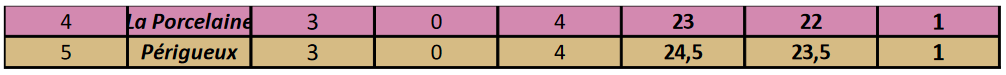 La Porcelaine ayant battu Périgueux lors de leur rencontre, ils sont 4ème et Périgueux 5ème.Après 7 tours, demi-finales à Mortemart (1 contre 4 et 2 contre 3) et matches de classement (5 contre 8 et 6 contre7) Puis Finale à La Marterie et matches de classement.Les voiturettes sont autorisées pour les seniors 2 munis d'un certificat médical .Pour les phases finales, en cas d'égalité à la fin d'un match, play off en «mort subite» sur les trous choisis par le cluborganisateur, sauf si l'une des équipes a déjà gagné 3 matchs.Si une équipe est incomplète, le double est automatiquement perdu et non joué.Pour cette compétition, les règles locales permanentes de la ffGolf seront appliquées.